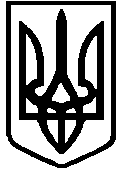 УКРАЇНАДовжанська гімназія  Довжанської сільської радиНАКАЗ26.01.2022                                     Довге                                                 №17Про призупинення освітнього процесуВідповідно до рішення комісії з питань техногенно-екологічної безпеки та надзвичайних ситуацій Хустської районної державної адміністрації (протокола №3 від 24 січня 2022 року), та наказу відділу освіти культури, молоді, спорту та туризму Довжанської сільської ради №06 від 25.01.2022р., беручи до уваги рекомендації сімейних лікарів амбулаторії загальної практики сімейної медицини та з метою запобігання розповсюдження інфекції серед учасників освітнього процесуНАКАЗУЮ1.Призупинити освітній процес у Довжанській гімназії з 26.01.2022 року по 04.02.2022 року.2.Заступнику директора Панич Н.Й.     2.1. Організувати освітній процес за дистанційною формою навчання. 3.Технічним працівникам:    3.1.Здійснювати всі необхідні заходи з проведення дезінфекції приміщень гімназії у відповідності до вимог санітарного регламенту та постанов головного державного санітарного лікаря.4.Медичній сестрі Фулей Н.М.     4.1.Здійснювати щоденний моніторинг стану захворюваності серед учасників освітнього процесу, наявність засобів дезінфекції та інформувати керівника закладу (щодня до 8.45 к.ч.) .5. Завгоспу Дзихорю М.Ю вести контроль за використанням енергоносіїв та газопостачання, забезпечуючи економний режим, зважаючи на температуру повітря. 6. Педагогічним працівникам вжити заходів щодо забезпечення виконання навчальних програм шляхом запровадження елементів дистанційного навчання, використовуючи різноманітну методику в тому числі і сучасні комунікаційні системи: Internet, офіційний Веб-сайт школи, платформу «Всеосвіта» та платформу Google meet.7. Інженеру-електроніку Кертис О. І. виставляти на сайт школи завдання, подані вчителями-предметниками згідно календарного планування (за розкладом занять).8. Відповідальність за дотримання даного наказу покласти на заступника директора з НВР Панич Н.Й.9. Контроль за виконанням даного наказу залишаю за собою.Директор гімназії                           Мирослава КОВАЧ